«Учебная эвакуация - Пожарная эвакуация».    В ГБУСО « Заиграевский СРЦН», подведомственном Минсоцзащиты Бурятия ,прошла плановая учебная подготовка для сотрудников и воспитанников учреждения по пожарной безопасности. Специалист по  ГО ЧС и охране труда провела инструктаж и практическое занятие по правилам пользования огнетушителем и эвакуации  воспитанников и сотрудников центра. Эвакуация прошла с соблюдением всех требований пожарной безопасности. Была создана ситуация близкая к реальной. С детьми регулярно проводятся беседы и занятия по пожарной безопасности, поэтому дети не растерялись. Все спокойно, без паники покинули помещение. Во время тренировочного занятия присутствовали: Инструктор ПП : Мясникова С.А.; ОНД Ткаченко А.А.; Начальник ПЧ -74  Тарабукин С.А.; Врио начальника отряда Грачев Н.В.  Учебное занятие прошло на  «отлично».    Мы надеемся, что при возникновении экстремальной ситуации наши дети будут подготовлены и собраны. И хотелось бы,  чтобы такие ситуации не встречались в нашей жизни. Зав.отделением  А.А.Москвитина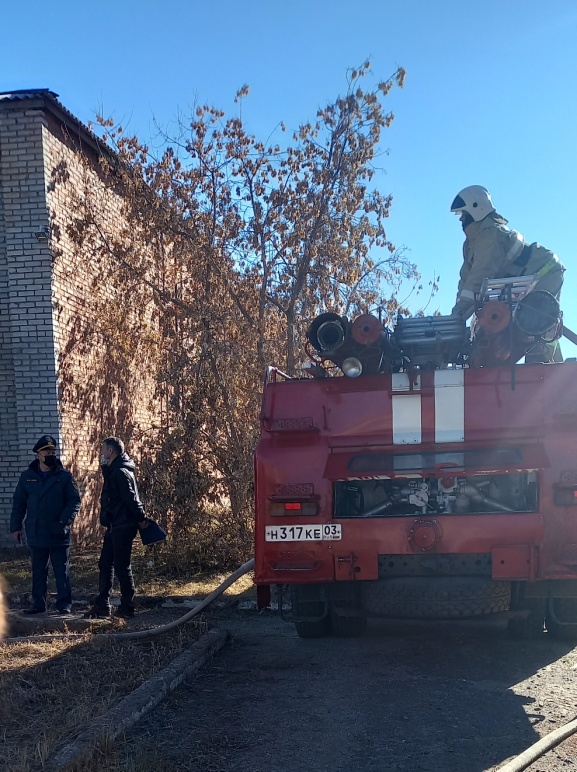 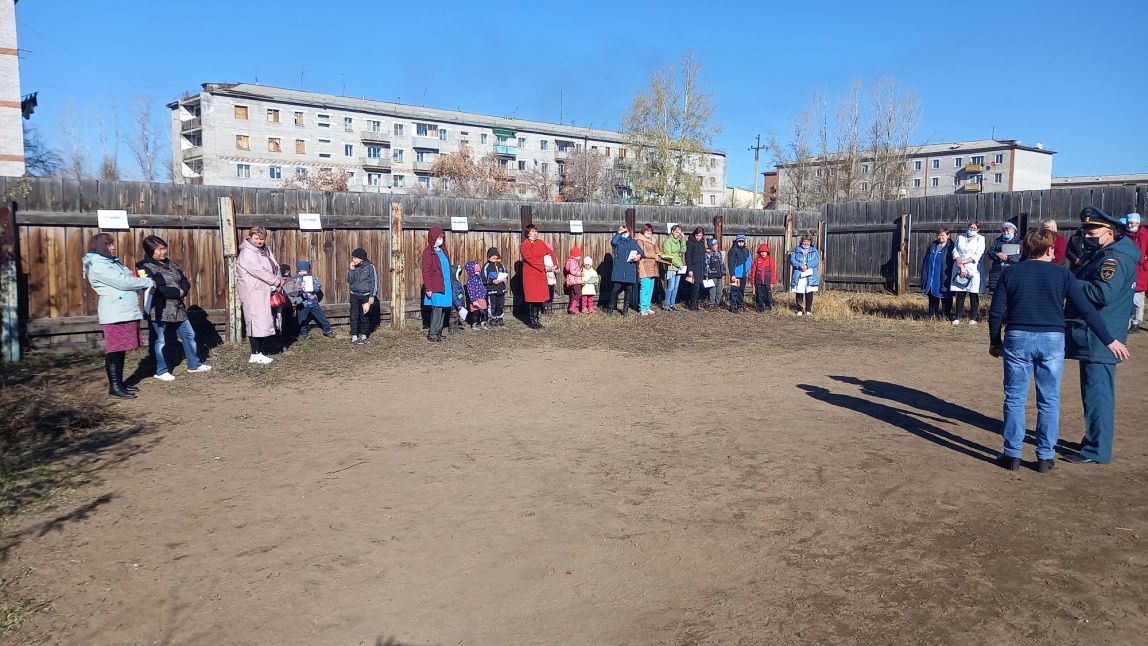 